Music activity 6th May, 2nd ESORead page 13 in unit 2, ‘’singing groups’’: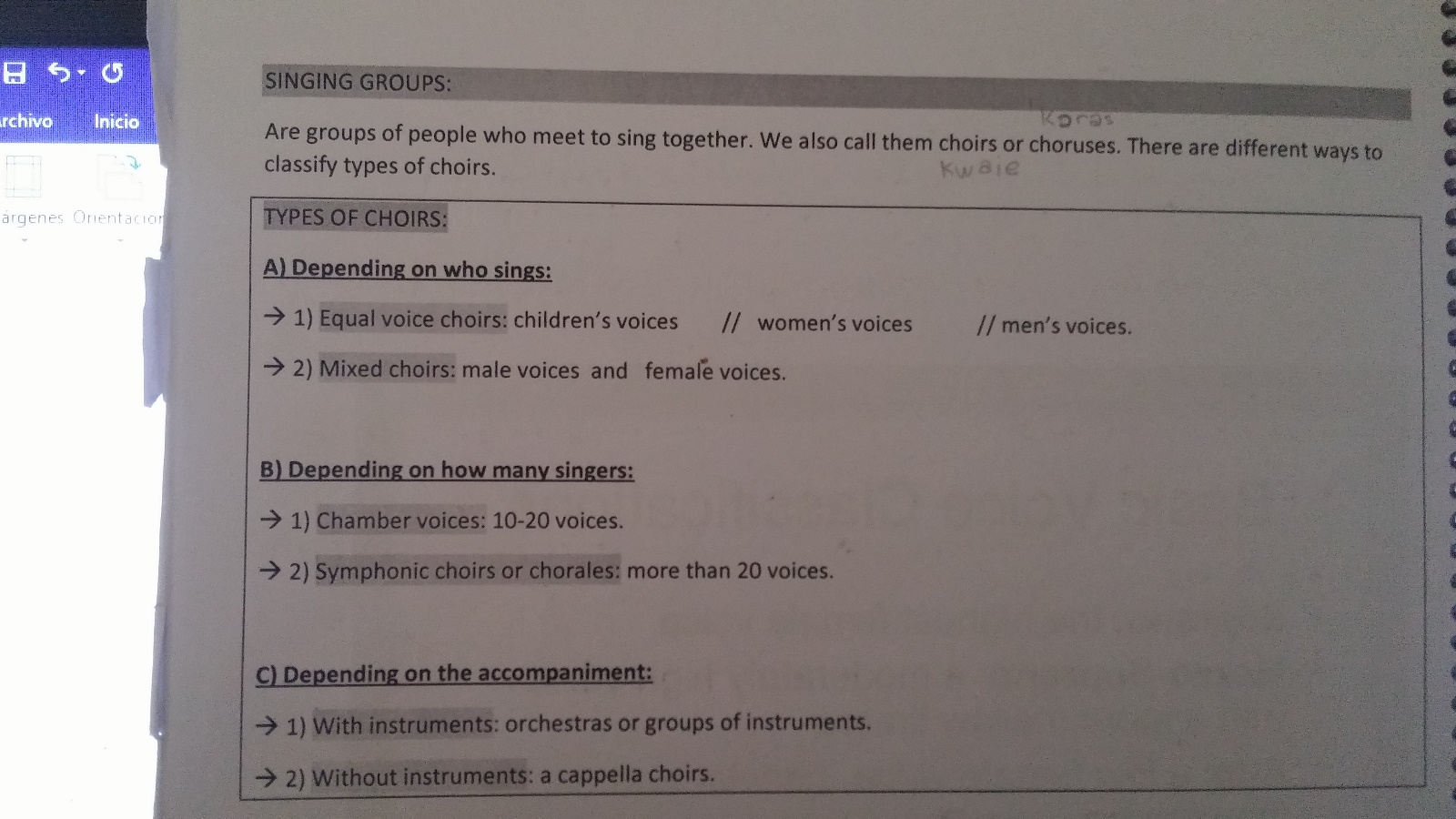 Watch the following videos and explain which kind of singing group are they:https://www.youtube.com/watch?v=mPbjfIf1AeQ  (De vacas, De noite e de día)https://www.youtube.com/watch?v=GadoE0hO2jY (Pitch perfect, The riff-off)